Mistelbacher-BLITZTURNIER 2016Bewerb ARanglistenturnier des  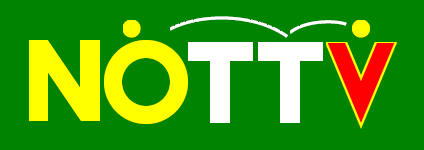 ab 1300 RC PunkteVeranstalter:   Ausrichter: Sportunion  Mistelbach – TV Asparn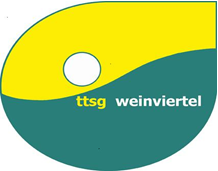 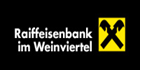 Termin:  Sonntag  30. Oktober 2016; Beginn 13:00, Hallenöffnung 12:30 Ende ca. 17:00Spiellokal: Turnsaal Gartengasse 11, 2130 MISTELBACHTische: 8 Donic grün , 1 Joola grün;                                                   Bälle: Donic 40+xxx weißNennung: Bis Mittwoch 26. Oktober 2016  24:00; Die Nennungen können Online über http://xttv.oettv.info/dv abgegeben werden.Nennungsstand: Auch auf der Webseite der TTSG Weinviertel www.tischtennis-mistelbach.atNachnennungen: Per Mail, telefonisch oder vor Ort bei Freiplätze möglich.E-Mail: dherzog87@hotmail.com ;Tel.: 0664/9306948 (Eduard Herzog)Auslosung:	Erfolgt vor Spielbeginn in der Halle Nenngeld:	€ 6 vor Turnierstart bei Turnierleitung zu bezahlen.Teilnahmeberechtigt: Sind alle Spieler und Spielerinnen ab 16 Jahre, die bei einem Verein des ÖTTV gemeldet sind.
Das Turnier ist auf 18 Teilnehmer beschränkt. Spieler unter 1300 Ranglistenpunkte landen auf einer „Warteliste“ und besetzen abhängig ihrer Ranglistenpunkte die freien Plätze ab dem Nennschlusstag nach. Sie werden dann per Mail oder telefonisch über ihre Teilnahme informiert. Es wird bis elf Punkte und drei Gewinnsätze gespielt.Setzung: Erfolgt nach den RC Punkten, Stichtag ist der 16. Oktober 2016. Für den Sieger gibt es einen Pokal und für den Zweit- und Drittplatzierten MedaillenSpielsystem: Schweizer System, jeder Spieler bestreitet grundsätzlich sechs Spiele, jeder spielt immer gegen unterschiedliche Gegner, jeder spielt im Turnierverlauf gegen möglichst gleichstarke Gegner, jede Runde wird daher neu ausgelost. Weitere Erklärungen auf der WebseiteDie Ergebnisse fließen in die RC Rangliste ein. Es wird ohne Tischschiedsrichter gespielt, jeder Spieler zählt abwechselnd einen Satz.Sonstiges: Die Austragung erfolgt nach den einschlägigen Regeln des Handbuches des ÖTTV sowie der Turnierordnung des NÖTTV. Das Tragen deutlich erkennbarer Sportkleidung ist Pflicht. Das Betreten der Sporthalle ist nur mit Sportschuhen mit abriebfester Sohle gestattet. In der Sporthalle herrscht absolutes Rauchverbot. Die Teilnahme erfolgt auf eigene Gefahr. Der Veranstalter und der Ausrichter übernehmen keinerlei Haftung für Unfälle jeglicher Art bzw. für abhanden gekommene Wertgegenstände oder Kleidungsstücke.Für den NÖTTV gelten die Anti-Doping-Bestimmungen der ITTF, des Bundes-Sportfördergesetzes und des österreichischen Anti-Doping-Gesetzes. Insbesondere verpflichtet sich jeder Spieler und Verein mit der Abgabe der Nennung die Anti-Doping-Bestimmungen der NADA (http://www.nada.at) zu akzeptieren.Änderungen bezüglich Ausschreibung und Durchführung bleiben vorbehalten.Turnierleitung:  David Herzog, Daniel Schödl, Andreas WeißböckOberschiedsrichter: Eduard HerzogDie Tischtennis Spielgemeinschaft Weinviertel lädt alle Spielerinnen und Spieler zu dieser  neuen Turnierform recht herzlich ein und freut sich auf Euer Kommen JAHRE       SEKTION TISCHTENNIS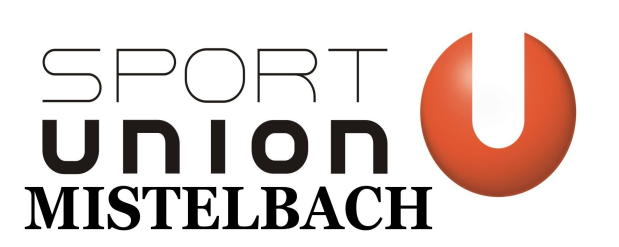 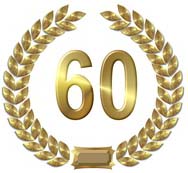 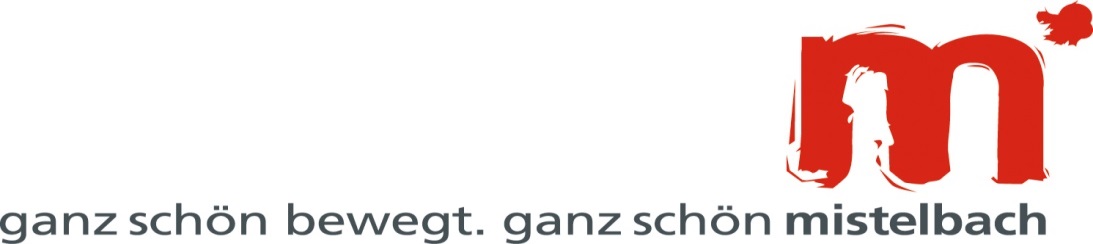 